PaysIndonesia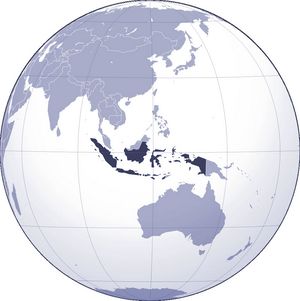 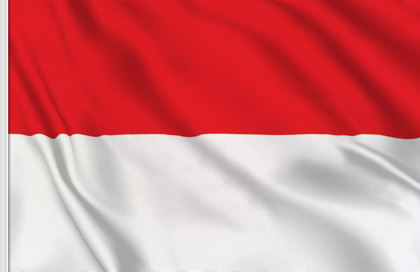 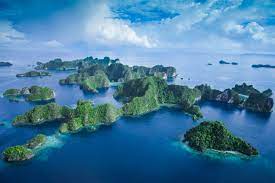 Enfants hors de l’école primaire d’Indonesia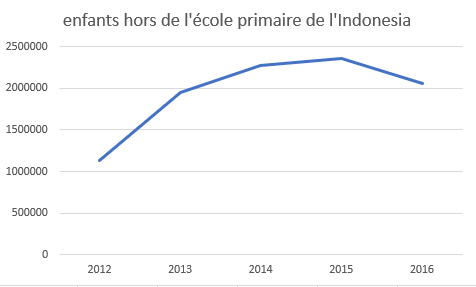 enfants hors de l'école primaire de l'Indonesiaannéesnombres2012112780720131957061201422784612015235954820162061360